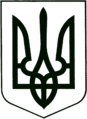 УКРАЇНА     САХНОВЩИНСЬКА РАЙОННА ДЕРЖАВНА АДМІНІСТРАЦІЯВІДДІЛ ОСВІТИНАКАЗ23.04.2020 			                Сахновщина	            	                     № 95                                                                         ЗАТВЕРДЖЕНО                                                                                       Наказ начальника відділу освіти                                                                     від 23.04.2020 № 95  ПОЛОЖЕННЯпро уповноважену особу (осіб) (закупівлі товарів, робіт і послуг) в відділі освіти Сахновщинської РДАЗагальні положення1.1. Це Положення «Про уповноважену особу (осіб)» (далі Положення) відділу освіти Сахновщинської РДА (далі відділ освіти) розроблено відповідно до статей 8 і 11 Закону “Про публічні закупівлі” (далі – Закон) та Наказу Міністерства економічного розвитку і торгівлі України «Про затвердження Примірного положення про тендерний комітет або уповноважену особу (осіб)» від 30.03.2016 р. № 557 (зі змінами від 12.04.2016 р. № 676). Положення визначає правовий статус, загальні організаційні та процедурні засади діяльності уповноваженої особи, а також її права, обов’язки та відповідальність.1.2. Уповноважена особа (особи) − службова, посадова та інша фізична особа замовника, визначена відповідальною за організацію та проведення процедур закупівлі згідно із Законом на підставі наказу про призначення уповноваженої особи.1.3.Уповноважена особа (особи)  здійснює організацію та проведення процедур закупівлі, вартість яких є меншою за вартість, що встановлена в абзацах другому і третьому частини 1 статті 2 Закону України «Про публічні закупівлі». Тобто здійснює організацію та проведення «допорогових» процедур закупівлі в інтересах відділу освіти Сахновщинської РДА.1.4. Метою діяльності уповноваженої особи (осіб) є організація та проведення процедур закупівель, вартість яких є меншою за вартість, що встановлена в абзацах другому і третьому частини 1 статті 2 Закону України «Про публічні закупівлі» на засадах об’єктивності та неупередженості.1.5. Замовником не може бути одночасно визначено відповідальним за організацію та проведення одних і тих самих процедур закупівель тендерний комітет та уповноважену особу (осіб).1.6. Уповноважена особа (особи) у своїй діяльності керуються Законом, іншими нормативно – правовими актами з питань публічних закупівель та цим Положенням.ІІ. Засади діяльності та вимоги до уповноваженої особи (осіб)2.1. Уповноважена особа (особи) здійснює діяльність на підставі наказу замовника або трудового договору у відповідності до норм трудового законодавства.У разі укладання трудового договору, такий договір може укладатися на встановлений чи невизначений строк за погодженням замовника та уповноваженої особи (осіб) або на час організації та проведення процедур (процедури) закупівель.2.2. Не можуть визначатися уповноваженими особами посадові особи та представники учасників, та інші особи, визначені законодавством України.2.3. Під час організації та проведення процедур закупівель уповноважена особа (особи) не повинна створювати конфлікт між інтересами замовника та учасників чи між інтересами учасників процедури закупівлі, наявність якого може вплинути на об’єктивність і неупередженість прийняття рішень щодо вибору переможця процедури закупівлі.У разі наявності зазначеного конфлікту уповноважена особа (особи) інформує про це замовника, який приймає відповідне рішення щодо проведення процедури без участі такої особи.2.4.  Замовник має право визначити одну, двох чи більше уповноважених осіб у залежності від обсягів закупівель.2.5. У разі визначення однієї уповноваженої особи замовник має право визначити особу, яка буде виконувати обов’язки уповноваженої особи в разі її відсутності (під час перебування на лікарняному, у відрядженні або відпустці).2.6. Уповноважена особа (особи) повинна мати:вищу освіту;У залежності від обсягів та предмета закупівлі уповноваженій особі (особам) доцільно орієнтуватися в одному чи декількох питаннях:в основах сучасного маркетингу, кон’юнктурі ринків товарів, робіт і послуг та факторах, що впливають на її формування, а також джерелах інформації про ринкову кон’юнктуру;у чинних стандартах та технічних умовах товарів, робіт і послуг, які закуповуються замовником;у видах, істотних умовах та особливостях укладення догорів про закупівлю товарів, робіт і послуг тощо.2.7. Оплата праці уповноваженої особи (осіб) здійснюється на підставі законів та інших нормативно-правових актів України, генеральної, галузевих, регіональних угод, колективних договорів. 2.8. Уповноважена особа (особи) під час виконання своїх функцій керується наступними принципами:добросовісна конкуренція серед учасників;максимальна економія та ефективність;відкритість та прозорість на всіх стадіях закупівлі;недискримінація учасників;об’єктивна та неупереджена оцінка тендерних пропозицій;запобігання корупційним діям і зловживанням.2.9. Уповноважена особа (особи):складає та затверджує річний план закупівель;здійснює вибір процедури закупівлі;проводить процедури закупівель;забезпечує рівні умови для всіх учасників, об’єктивний та чесний вибір переможця;забезпечує складання, затвердження та зберігання відповідних документів з питань публічних закупівель, визначених Законом;забезпечує оприлюднення інформації та звіту щодо публічних закупівель відповідно до вимог Закону;представляє інтереси замовника з питань, пов’язаних із здійсненням закупівель, зокрема під час перевірок і контрольних заходів, розгляду скарг і судових справ;надає в установлений строк необхідні документи та відповідні пояснення;аналізує виконання договорів, укладених згідно із Законом;здійснює інші дії, передбачені Законом, трудовим договором (контрактом) або наказом  замовника.2.10. Уповноважена особа (особи) має право:брати участь у плануванні видатків і визначенні потреби в товарах, роботах і послугах, що будуть закуповуватися;пройти навчання з питань організації та здійснення закупівель;ініціювати створення робочих груп з числа службових (посадових) та інших осіб структурних підрозділів замовника з метою складання технічних вимог до предмета закупівлі, оцінки поданих тендерних пропозицій, підготовки проектів договорів тощо;приймати рішення, узгоджувати проекти документів, зокрема договору про закупівлю з метою забезпечення його відповідності умовам процедури закупівлі, та підписувати в межах своєї компетенції відповідні документи;вимагати та отримувати від службових осіб і підрозділів замовника інформацію та документи, необхідні для виконання завдань (функцій), пов’язаних з організацією та проведенням процедур закупівель;брати участь у проведенні нарад, зборів з питань, пов’язаних з функціональними обов’язками уповноваженої особи (осіб);давати роз’яснення і консультації структурним підрозділам замовника в межах своїх повноважень з питань, що належать до компетенції уповноваженої особи (осіб);здійснювати інші дії, передбачені Законом.2.11. Уповноважені особа (особи) зобов’язана:дотримуватися норм чинного законодавства у сфері публічних закупівель та цього Положення;організовувати та проводити процедури закупівель;забезпечувати рівні умови для всіх учасників процедур закупівель;у встановленому Законом порядку визначати переможців процедур закупівель.2.12. Уповноважена особа (особи) персонально відповідає:за прийняті нею рішення і вчинені дії (бездіяльність) відповідно до законів України;за повноту та достовірність інформації, що оприлюднюється на веб-порталі Уповноваженого органу;за порушення вимог, визначених Законом у сфері публічних закупівель.     ІІІ. Витрати на організацію та проведення процедур закупівель  Уповноважена особа (особи) за рішенням керівника замовника в установленому законодавством порядку можуть преміюватись за якісне та сумлінне виконання завдань, пов’язаних з організацією процедур закупівель.Начальник відділу освіти                                             Галина МОСТОВАПро затвердження Положення про уповноважену особу (осіб) (закупівлі товарів, робіт і послуг) в відділі освіти Сахновщинської РДА    На виконання Закону України  «Про внесення змін до Закону України "Про публічні закупівлі" та деяких інших законодавчих актів України щодо вдосконалення публічних закупівель» від 19.09.2019 року №114-IX, керуючись Наказом Міністерства економічного розвитку і торгівлі України «Про затвердження Примірного положення про тендерний комітет або уповноважену особу (осіб)» від 30.03.2016 р. № 557 (зі змінами від 12.04.2016 р. № 676), наказую :1.Затвердити Положення про уповноважену особу (осіб) (закупівлі товарів, робіт і послуг) в відділі освіти Сахновщинської РДА,  додається.2. Контроль за виконанням наказу залишаю за собою.Начальник відділу освіти     		                    Галина МОСТОВА